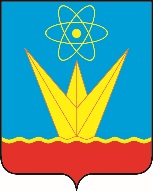 СОВЕТ ДЕПУТАТОВ ЗАТО ГОРОДА ЗЕЛЕНОГОРСКА  КРАСНОЯРСКОГО КРАЯПостоянная комиссия по местному самоуправлению и социальной политикеул. Мира, д. 15,  г. Зеленогорск, Красноярский край, 663690Телефоны: (39169) 95-136, 95-142, факс (39169) 95-142e-mail: glava@admin.zelenogorsk.ruПовестка Дата: 19.12.2018Время: 14:30					                          Место: ул. Мира 15, кабинет 412.Председатель постоянной комиссии   по местному самоуправлению и социальной политике                                                         С.М. Коржов №п/пВремяВопросы повесткиДокладчикПриглашенные123414:30Об определении способа установления границ территорий, прилегающих к некоторым объектам, на которых не допускается розничная продажа алкогольной продукцииТатаринов Никита Владимирович, начальник отдела архитектуры и градостроитель-ства Администрации ЗАТО г. Зеленогорска - главный архитектор города 2.14:50О выплате премии председателю Счетной палаты ЗАТО г. Зеленогорска Богер Елена Ивановна, председатель Счетной палаты ЗАТО г. Зеленогорска3.15:10Протест на Устав города Зеленогорска Красноярского краяПосканная Ольга Германовна, начальник  отдела по правовой и кадровой работе Администрации ЗАТО г. ЗеленогорскаА.В. Гайтанов, заместитель прокурора ЗАТО г. Зеленогорска 4.15:30О переходе на цифровое ТВ-вещание в Зеленогорске: устройство домовых антенн, обеспечение жителей приставками, информированность жителейКотенков Виктор Александрович, депутат Совета депутатов ЗАТО г. ЗеленогорскаКарчушкин Илья Сергеевич, заместитель главы Администрации ЗАТО г. Зеленогорска по общим вопросам5.15:50РазноеКоржов Сергей Михайлович,  председатель постоянной комиссии   по местному самоуправлению и социальной политике